Soạn bài Chị em Thúy Kiều (Trích Truyện Kiều)Soạn bài chị emThúy Kiều của Đọc Tài Liệu giúp bạn ôn tập kiến thức và trả lời câu hỏi trang 83 SGK Ngữ văn 9 tập 1.Tài liệu hướng dẫn soạn bài chị em Thúy Kiều được Đọc Tài Liệu biên soạn nhằm giúp các bạn ôn tập kiến thức và trả lời tốt các câu hỏi tại trang 83 sách giáo khoa ngữ văn 9 tập 1.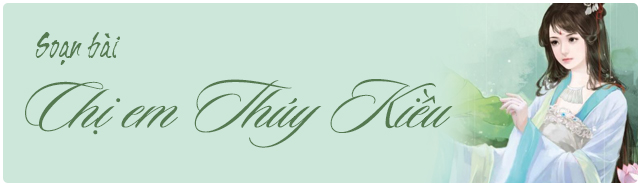 Cùng tham khảo...I. KIẾN THỨC CƠ BẢN VỀ ĐOẠN TRÍCHĐaoạn trích này nằm ở phần đầu cảu tác phẩm (giới thiệu gia cảnh Thúy Kiều). Khi giới thiệu gia đình Kiều, tác giả tập trung chủ yếu vào việc miêu tả tài sắc của Thúy Kiều và Thúy Vân.Xem thêm: Phân tích đoạn trích Chị em Thúy KiềuII. GỢI Ý TRẢ LỜI CÂU HỎI SGKHướng dẫn trả lời câu hỏi tại trang 83 sách giáo khoa ngữ văn lớp 9 tập 1:1 - Trang 83 SGKHãy tìm hiểu kết cấu của đoạn thơ và nhận xét kết cấu ấy có liên quan như thế nào với trình tự miêu tả nhân vật của tác giả?Trả lời- Bốn câu thơ đầu: Giới thiệu và khái quyết về hai chị em Thúy Kiều- Bốn câu thơ tiếp: vẻ đẹp của Thuý Vân,- Mười sáu câu thơ còn lại: vẻ đẹp của Thuý KiềuTrình tự miêu tả các nhân vật theo kết cấu đoạn trích là miêu tả từ khái quát lên cụ thể, 2 - Trang 83 SGKNhững hình tượng nghệ thuật nào mang tính ước lệ khi gợi tả vẻ đẹp của Thúy Vân? Qua những hình tượng ấy, em cảm nhận Thúy Vân có nét riêng về nhan sắc và tính cách như thế nào?Trả lờiNét riêng về nhan sắc và tính cách của Thuý Vân được gợi tả bằng các hình ảnh ước lệ (trăng, ngài, hoa, ngọc, mây, tuyết) trong bốn câu thơ:Vân xem trang trọng khác vời
Khuôn trăng đầy đặn, nét ngài nở nang
Hoa cười, ngọc thốt, đoan trang
Mây thua nước tóc, tuyết nhường màu da Vẻ đẹp của Thuý Vân được gợi tả là vẻ đẹp sang trọng, quý phái, đầy đặn, nở nang về nhan sắc; đoan trang, trung thực, phúc hậu... về tính cách. Hình ảnh chân dung, tính cách còn có tác dụng gợi tả số phận: cuộc đời bình lặng, yên ổn.
 
3 - Trang 83 SGKKhi gợi tả nhan sắc Thúy Kiều, tác giả đã sử dụng hình tượng nghệ thuật mang tính ước lệ, theo em, có những điểm nào giống và khác Thúy Vân?Trả lờiNhan sắc của Thuý Kiều được gợi tả bằng các hình ảnh mang tính ước lệ: thu thuỷ, xuân sơn, hoa, liễu. Vẻ riêng của Thuý Kiểu được nói đến ở những câu thơ giới thiệu khái quát mở đầu đoạn:Kiều càng sắc sảo mặn mà,
So bề tài sắc lại là phần lớn“sắc sảo” và “mặn mà" đều có tác dụng vừa gợi tả nhan sắc, vừa gợi tả tính cách, tài trí. Về nhan sắc, mặc dù không gợi tả cụ thể như khi tả Thuý Vân, nhưng qua những hình ảnh đậm màu sắc tượng trưng, ước lệ, tác giả đã tạo được ấn tượng về một vẻ đẹp của giai nhân tuyệt thế.Đặc biệt là việc gợi tả vẻ đẹp của đôi mắt: “làn thu thuỷ"; đôi mắt trong sáng như nước mùa thu, gợi vẻ lanh lợi, sắc sảo hơn người.4 - Trang 83 SGKBên cạnh vẻ đẹp về hình thức, tác giả còn nhấn mạnh những vẻ đẹp nào ở Thúy Kiều? Những vẻ đẹp ấy cho thấy Thúy Kiều là người như thế nào?Trả lờiBên cạnh vẻ đẹp hình thức, nhan sắc, tác giả còn nhấn mạnh vẻ đẹp tài năng, tâm hồn của Kiều.Ở Kiều hội tụ đầy đủ mọi tài năng theo quan niệm của tư tưởng phong kiến: cẩm - kì - thi - hoạ. Trong đó, tác giả đặc biệt nhấn mạnh tài đánh đàn của Kiều (Nghề riêng ăn đứt hổ cầm một trương) và gợi tả về tính cách đa sầu, đa cảm của Kiểu qua khúc nhạc nàng tự sáng tác - một thiên “bạc mệnh”.5* - Trang 83 SGKNgười ta thường nói: sắc đẹp của Thúy Vân "mây thua nước tóc tuyết nhường màu da", còn sắc đẹp của Thúy Kiều "hoa ghen thua thắm liễu hờn kém xanh" là dự báo số phận hai người. Theo em có đúng không? Vì sao?Trả lờiCũng như khi miêu tả Thuý Vân, những nét riêng về tài và sắc của Thuý Kiều còn gợi ra những dự cảm về số phận, chỉ khác là những nét riêng về tài sắc của Kiều lại gợi ra cái nghiệt ngã, éo le của số phận (theo quan niệm “tài mệnh tương đố” của tư tưởng trung đại). Cho nên, nói: Sắc đẹp của Thuý Vân “Mây thua nước tóc, tuyết nhường màu da",6* - Trang 83 SGKTrong hai bức chân dung Thúy Kiều và Thúy Vân, em thấy bức chân dung nào nổi bật hơn, vì sao?Trả lờiTrong hai bức chân dung Thuý Vân và Thuý Kiều, bức chân dung Thuý Kiều nổi bật hơn. Điều này phù hợp với dụng ý nghệ thuật của tác giả khi sáng tạo Truyện Kiều: toàn bộ tác phẩm tập trung xoay quanh câu chuyện về cuộc đời đầy đau khổ của nàng Kiều. Điều này thể hiện ngay ở sự chênh lệch về số lượng câu thơ dành cho việc miêu tả hai nhân vật (4/12). - Vẻ đẹp của Thuý Vân được gợi tả về nhan sắc, tính tình còn vẻ đẹp của Thuý Kiều được gợi tả cả về nhan sắc, tài trí, và tâm hồn. Mặc dù Thuý Vân là em nhưng lại được tả trước là vì tác giả muốn tạo ra một phông nền làm nổi bật chân dung của Kiều.Tham khảo thêm: Phân tích vẻ đẹp của Thúy Kiều trong đoạn trích Chị em Thúy KiềuGHI NHỚĐoạn thơ Chị em Thuý Kiều sử dụng bút pháp nghệ thuật ước lệ, lấy vẻ đẹp của thiên nhiên để gợi tả vẻ đẹp của con người, khắc hoạ rõ nét chân dung chị em Thuý Kiều. Ca ngợi vẻ đẹp, tài năng của con người và dự cảm về kiếp người tài hoa bạc mệnh là biểu hiện của cảm hứng nhân văn ở Nguyễn Du.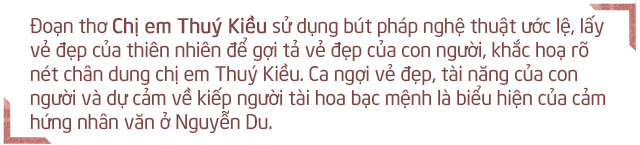 // Mong rằng nội dung của bài hướng dẫn soạn văn 9 bài Chị em Thúy Kiều này sẽ giúp các bạn ôn tập và nắm vững các kiến thức quan trọng của bài học. Chúc bạn luôn đạt được những kết quả cao trong học tập.